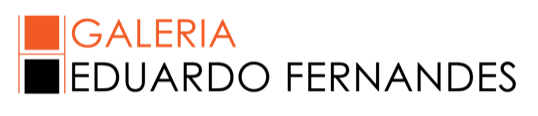 CHICO CUNHARio de Janeiro, RJhttp://chicocunha.blogspot.com.br/Chico Cunha é arquiteto de formação com especialização em História da Arte e Arquitetura no Brasil, pela PUC - RJ. Participa regularmente de exposições coletivas e individuais no Brasil e no exterior desde a década de 1980, destacando-se a Bienal de São Paulo, a Bienal de Cuba, Como vai você geração 80?, dentre outras exposições.
Em 1991 é laureado com uma bolsa da Unesco e prefeitura da Cidade do México. Tendo a pintura e o desenho como foco central de seu trabalho, atua desde 2002 como professor da Escola de Artes Visuais do Parque Lage.FORMAÇÃO1991 - Beca Ciudad de Mexico, Bolsa de Estudos oferecida pela Prefeitura da Cidade do México.1990/1989 - Curso de Especialização em História da Arte e Arquitetura no Brasil - PUC-RJ.1983/1980 - Estudos na Escola de Artes Visuais do Parque Lage.1982 - Graduado em Arquitetura pela Universidade Santa Úrsula.INDIVIDUAIS 2019 – individual Centro Cultural Oi futuro, Rio de Janeiro2015 – Desenhos ( ocupação Márcia Milhazes ), Oi Futuro, Rio de Janeiro2014 – Projeto Tech Nô – Oi Futuro, Rio de Janeiro, RJ2014 – Pinturas e Desenhos – Paço Imperial, Rio de Janeiro,RJ2012 – Cine Azteca – Grande Campo – Oi Futuro, Rio de Janeiro, RJ2007 - Chico/Latino, Espaço Cultural Sérgio Porto, Rio de Janeiro, RJ2005 - Galeria Anna Maria Niemeyer, Rio de Janeiro, RJ2004 - Paço Imperial, Rio de Janeiro, RJ2001 - Galeria Anna Maria Niemeyer, Rio de Janeiro, RJ1999 - Paço Imperial, Rio de Janeiro, RJ1996 - Galeria de Arte São Paulo, SP1995 - Desenhos/Paço Imperial, Rio de Janeiro, RJ1995 - Galeria Anna Maria Niemeyer, Rio de Janeiro, RJ1995 - Atelier Finep, Paço Imperial, Rio de Janeiro, RJ1995 - Sala Alternativa Artes Visuales, Caracas, Venezuela1995 - Galeria Ismael Nery- Centro de Artes Calouste Gulbenkian, Rio de Janeiro, RJ1994 - Centro Cultural Latino-Americano DIAG, Frankfurt, Alemanha1991 - Paulo Figueiredo Galeria de Arte, São Paulo, SP1991 - Galeria Anna Maria Niemeyer, Rio de Janeiro, RJ1990 - Sala Corpo de Exposições, Belo Horizonte, MG1990 -Galeria Pasárgada, Recife, PE1989 - Galeria Anna Maria Niemeyer, Rio de Janeiro, RJ1987 - Galeria Paulo Cunha, Rio de Janeiro, RJPRINCIPAIS COLETIVAS2017 – “Em Polvorosa”, MAM RJ, Rio de Janeiro, RJ                                                 – 2016 - “Traços e Transições”, Casa das 11 Janelas, Belém, Pará                                        2015 - Mais Pintura, SESC quitandinha , Petrópolis, RJ2014 – Amores Platônicos, MAC-Niteroí,RJ2013 – Um Caminho, Coleção Anna Maria Niemeyer, Paço Imperial, Rio de Janeiro, RJ2012 – Múltiplos,Galeria Amarelo Negro , Rio de Janeiro, RJ2012 – Sintonia do Olhar, Centro Cultural N.I, Rio de Janeiro, RJ2011 – Sonho de Valsa/ Coleção Sattamini, MAC-Niterói, RJ2010 – “Colectiva”, Sala Alternativa de Artes Visuales. Caracas, Venezuela2009 – Figurações, Sonhos e Desejos, MAC-Niterói, RJ2009 - Primeiros Gestos, Alguns Estudos de Arte Brasileira, Museu do Ingá - Niterói, RJ2008 - Visões e (sub)versões: Cada olhar, uma história, MAC-Niterói, RJ2008 - Sabor da Paixão, Museu do Ingá - Niterói, RJ2007 – Casos de Pintura, Museu de Arte de Brasília2007 – A questão da Cor, Museu de Arte de Brasília2005 - CHROMA/Coleção Gilberto Chateaubriand/MAM-RJ, Rio de Janeiro, RJ2005 - EAV-30 ANOS, FUNARTE, Palácio Gustavo Capanema, Rio de Janeiro, RJ2005 - A Imagem do Som/DORIVAL CAYMMI, Paço Imperial, Rio de Janeiro, RJ2004 - Como Vai Você Geração 80?, CCBB-Rio, Rio de Janeiro, RJ2004 - COLEÇÃO GILBERTO CHATEAUBRIAND, MAM-RJ, Rio de Janeiro, RJ2003 - 6 Anos de MAC / Coleção Sattamini, MAC-Niterói, RJ2002 - Caminhos do Contemporâneo - Década de 80, Curador: Lauro Cavalcanti, Paço Imperial, RJ2002 - A Imagem do Som - Rock Brasil, Paço Imperial, Rio de Janeiro, RJ2002 - Espelho Cego - Coleção Marcantônio Vilaça, Museu de Arte de Brasília, DF e Museu de Arte Moderna Aloisio Magalhães, Recife, PE2002 - A Recente Coleção do MAC / Coleção Sattamini, MAC-Niterói, RJ2001 - Espelho Cego - Coleção Marcantônio Vilaça, Paço Imperial, Rio de Janeiro, RJ2001 - Gesto Matéria Cor Imagem, Museu de Arte Moderna, Rio de Janeiro, RJ2001 - Onze Artistas Brasileiros na China, Museu de Belas Artes, Pequim, Xangai e Shezen, CHINA1998 - Anos 80, Galeria Marina Potrich, Goiânia, GO1998 - Ar, Paço Imperial, Rio de Janeiro, RJ1997 - Coleção Paulo Figueiredo, Museu de Arte Moderna, São Paulo, SP1996 - Coleção Gilberto Chateaubriand, Museu de Arte Moderna, Rio de Janeiro, RJ1996 - Arte Brasileira Contemporânea / Coleção Sattamini, MAC-NIterói, RJ1995 - Romance Figurado, Museu Nacional de Belas Artes, Rio de Janeiro, RJ1995 - Cor Pintura Ação, Museu de Arte Moderna, Rio de Janeiro, RJ1994 - Novas Aquisições na Coleção Gilberto Chateaubriand, Museu de Arte Moderna, Rio de Janeiro, RJ1994 - 5ª Bienal de La Habana, Museu de Belas Artes, Havana, Cuba1994 - Rio/São Francisco - 12 Pintores, Yerba Buena Center e Meridional Gallery, São Francisco, USA1994 - Rio/São Francisco - 12 Pintores, Museu de Arte Moderna, Rio de Janeiro, RJ1993 - À Caminho de Niterói - Coleção Sattamini, Centro Cultural São Paulo, SP1993 - Guignard a Escolha do Artista, Paço Imperial, Rio de Janeiro, RJ1993 - Brazilian Contemporary Art, Fujita Vente Museum, Tókio, Japão1993 - Images of the 80's e 90's, Museu das Américas, Washington, USA1993 - O Papel do Rio, Paço Imperial, Rio de Janeiro, RJ1992 - À Caminho de Niterói - Coleção Sattamini, Paço Imperial, Rio de Janeiro, RJ1992 - Paisagens na Coleção Gilberto Chateaubriand, Museu de Arte Moderna, Rio de Janeiro, RJ1991 - Arte Brasileira nos Anos 60, 70 e 80 - Coleção Gilberto Chateaubriand, Museu de Arte Moderna, Rio de Janeiro, RJ1991 - Coletiva 91, Galeria Pecanis, México, DF1991 - BR-80/ Pintura Brasil Década de 80, Casa França Brasil, Rio de Janeiro, RJ1991 - Projecto Becca Ciudad de Mexico, Museu Lopez Velarde, México, DF1990 - Prêmio Brasília de Artes Plásticas, Museu de Arte de Brasília, DF1990 - Arte Brasileira, Museu de Arte Moderna, Rio de Janeiro, RJ1989 - Novos Valores da Arte Latino-Americana, Museu de Arte de Brasília, DF1989 - XI Salão Nacional de Artes Plásticas, Funarte, Rio de Janeiro, RJ1988 - X Salão Nacional de Artes Plásticas, Funarte, Rio de Janeiro, RJ1988 - 2X2, Instituto Brasil Argentina, Rio de Janeiro, RJ1986 - IX Salão Nacional de Artes Plásticas, Museu de Arte de Brasília, DF1986 - Caminhos do Desenho Brasileiro, Museu de Arte do Rio Grande do Sul, Porto Alegre, RS1986 - Território Ocupado, Escola de Artes Visuais do Parque Lage, Rio de Janeiro, RJ1985 - VII Salão Nacional de Artes Plásticas, Museu de Arte Moderna, Rio de Janeiro, RJ
1985 - Expressionismo no Brasil - Heranças e Afinidades, XVIII Bienal Internacional de São Paulo, SP1985 - III Salão Paulista de Arte Contemporânea, Museu de Arte Contemporânea, São Paulo, SP1984 - Arte Brasileira Atual, Museu do Ingá, Niterói, RJ1984 - Como Vai Você, Geração 80?, Escola de Artes Visuais do Parque Lage, Rio de Janeiro, RJ1983 - VI Salão Nacional de Artes Plásticas, Museu de Arte Moderna, Rio de Janeiro, RJ1982 - Salão Paranaense de Artes Plásticas, Curitiba, PR1982 - Coletiva de Artes Gráficas, Funarte, Rio de Janeiro, RJ1981 - Salão Carioca de Desenho e Gravura, Rio de Janeiro, RJ1981 - Em Torno do Parque Lage, Piccola Galeria, Rio de Janeiro, RJPREMIAÇÕES1990 - Aquisição - Prêmio Brasília de Artes Plásticas, Museu de Arte de Brasília, DF.1989 - Prêmio de Aquisição - XI Salão Nacional de Artes Plásticas, Museu de Arte de Brasília, DF.1987 - Prêmio de Aquisição - X Salão Nacional de Artes Plásticas, Funarte, RJ.1982 - Prêmio Delegacia Regional do MEC - 38º Salão Paranaense, Curitiba, PR.